When I’m feeling overwhelmed…I can find an adult to listen to me.            (like Mrs Donovan)The adult will take me to my class.My teacher will help me relax in a quiet space using: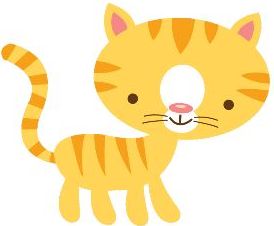 Audio storyReadingDrawingPlay doughWhen I’m ready I will join the class.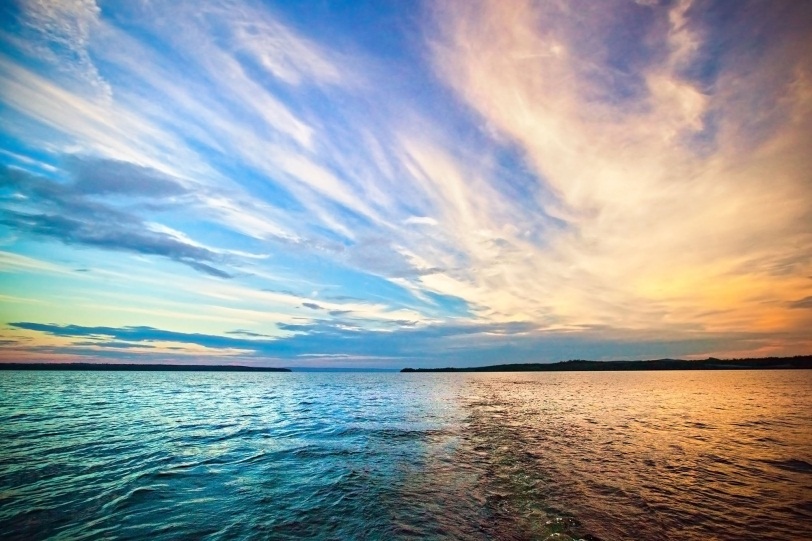 